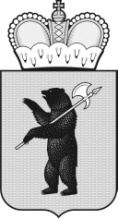 ЦЕНТРАЛЬНАЯ ТЕРРИТОРИАЛЬНАЯ ИЗБИРАТЕЛЬНАЯКОМИССИЯ ГОРОДА ПЕРЕСЛАВЛЯ-ЗАЛЕССКОГОР Е Ш Е Н И Е10 июня 2024 года                                                    			                 № 92/537г. Переславль-ЗалесскийЯрославской областиОб утверждении форм нагрудного знака наблюдателя на  повторных выборах Переславль-Залесской городской Думы восьмого созыва по многомандатному избирательному округу №5          В соответствии со статьями 24, 50, 55, 95 Закона Ярославской области от 2 июня 2003 года № 27-з «О выборах в органы государственной власти Ярославской области и органы местного самоуправления муниципальных образований Ярославской области», учитывая  решение Центральной территориальной избирательной комиссии города Переславля-Залесского №92/527 от 10.06.2024 «О возложении полномочий окружной избирательной комиссии на повторных выборах депутата Переславль-Залесской городской Думы восьмого созыва  по многомандатному избирательному округу №5 на Центральную территориальную избирательную комиссию  города Переславля-Залесского», Центральная территориальная избирательная комиссия города Переславля-Залесского РЕШИЛА:          1. Утвердить формы нагрудного знака наблюдателя на повторных выборах депутата Переславль-Залесской городской Думы восьмого созыва по многомандатному избирательному округу №5 согласно приложению. 2. Направить настоящее решение в участковые избирательные комиссии избирательных участков №1115,1116,1117,1119.3. Разместить настоящее решение на странице территориальной избирательной комиссии официального сайта  Избирательной комиссии Ярославской области в информационно-телекоммуникационной сети Интернет.4. Контроль за исполнением настоящего решения возложить на председателя Центральной территориальной избирательной комиссии города Переславля-Залесского Тремзину Наталью Владимировну.Председатель Центральной территориальнойизбирательной комиссии 	города Переславля-Залесского					                   Н.В. Тремзина Секретарь Центральной территориальнойизбирательной комиссиигорода Переславля-Залесского					                   Ю.Э. Суворова Приложение к решению Центральной территориальнойизбирательной комиссии 
города Переславля-Залесскогоот 10.06.2024 №92/537Образец нагрудного знака наблюдателя на повторных выборах депутата Переславль-Залесской городской Думы восьмого созыва по многомандатному избирательному округу№5